В современном мире – семья это главная ячейка общества! И мы решили не отставать от современности и провели на базе Дома культуры Ножовского спортивно - развлекательный конкурс «Папа, мама, я – спортивная семья». В котором участвовали две семьи – семья Овчинниковых Алексея Николаевича и Любовь Александровны и сын Антон, семья Бородкиных Сергея Михайловича и Ольги Александровны и сын Кирилл Победила конечно дружба, но сколько эмоций и заряда получили участники конкурса! Все мероприятие проходило на площади у ДК, погода просто радовала нас, и все прошло на ура! Хочу сказать большое спасибо семьям!Директор МБУ «Ножовский ДК» Сухарева А.С. 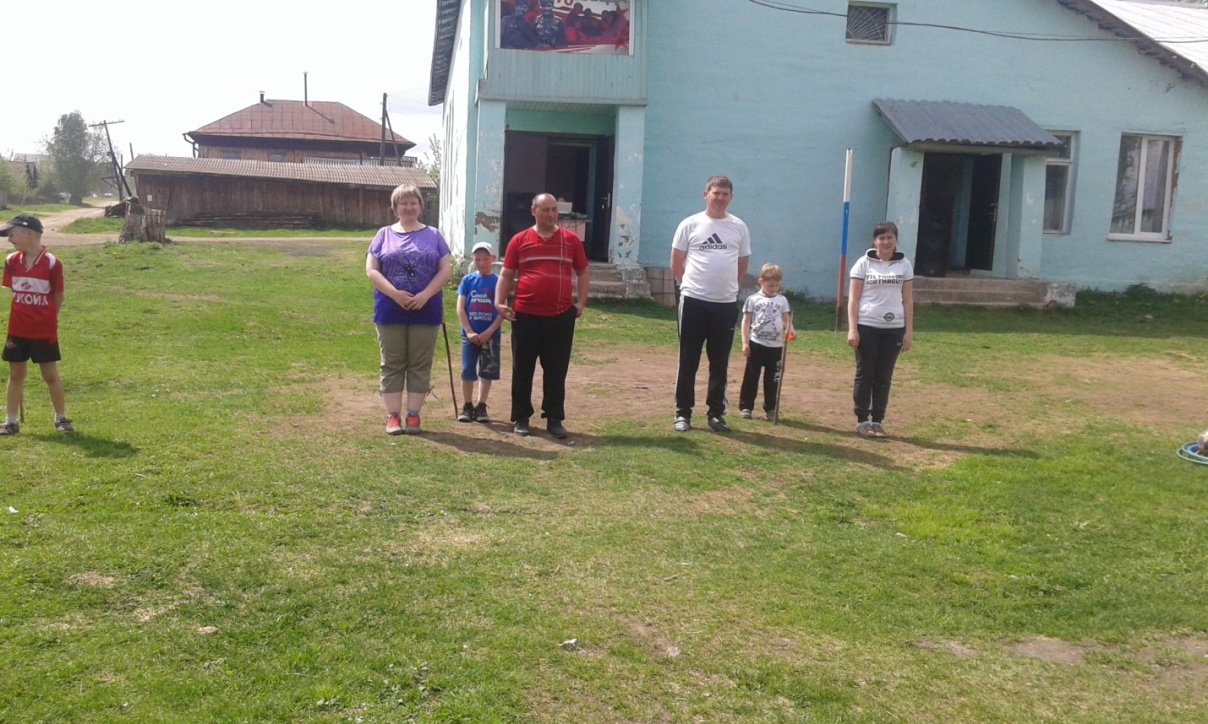 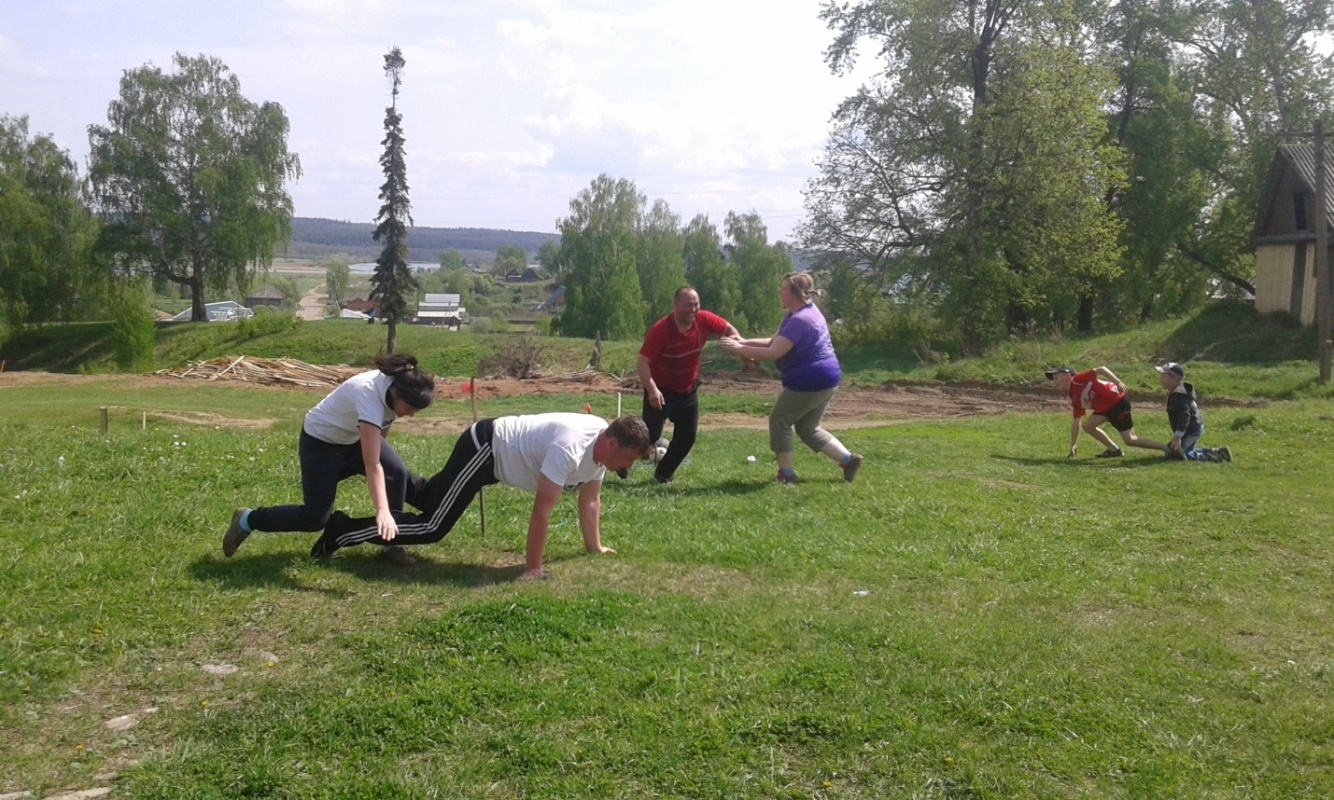 